Unit of Study: ICT5253 Cloud Architectures and SolutionsOverviewStudents in this unit will expand their knowledge and understanding of cloud architectures and solutions. Students will explore cloud-based data storage including big data applications, virtualisation, and container concepts. Security challenges related to the cloud are examined together with different cloud designs and implementations, their advantages, and limitations. Unit Learning OutcomesOn successful completion of this unit, students will be able to:ULO1 	Critique the fundamental principles and paradigms of cloud computing architectures.ULO2	Appraise recent technology innovations that enable effective cloud computing.ULO3 	Evaluate the security issues and challenges in cloud computing. ULO4 	Critically review the technological and ethical issues of cloud solutions.ULO5 	Design and implement cloud solutions to enable specific business objectives.Weekly Schedule Detailed information for each week’s activities can be found on Unit’s Weekly Modules in Canvas.Assessments APIC awards common result grades, set out in the Award of Grade Policy.Detailed information for each assessment can be found on the Unit’s Home Page in the Assessment Brief equiv. – equivalent word count based on the Assessment Load Equivalence Guide.Course ReserveCourse Reserve includes all required resources and reading material for the unit of study. You can access Course Reserve via APIC Library or via the Course Reserve link on the unit’s homepage.Prescribed text(s):West, J 2021, CompTIA Cloud+ Guide to Cloud Computing, 1st edition, Cengage, Boston.Recommended reading:Marinescu, D.C., 2017. Cloud computing: theory and practice. Morgan Kaufmann Encyclopedia of Cloud Computing, edited by San Murugesan, and Irena Bojanova, John Wiley & Sons, Incorporated, 2016.Academic integrityEthical conduct and academic integrity and honesty are fundamental to the mission of APIC and academic misconduct will not be tolerated by the College. It is the responsibility of every student to make sure that they understand what constitutes academic misconduct and to refrain from engaging in it. Please refer to APIC’s Academic Integrity Policy for further details. Other Important Information and LinksChanges and Updates to the Unit of Study GuideThis Unit of Study Guide may be updated and amended from time to time. Students will be notified of any changes to the unit via the Online Learning System (Canvas) space for the unit.This Unit of study Guide was last modified on 30th of August 2023.Course(s)Master of Information TechnologyCredit Points8 credit pointsDuration12 weeks (10 teaching weeks; 1 revision week; 1 final assessment week)LevelPostgraduateAdvancedStudent WorkloadStudents should expect to spend approximately 13 hours per week over 12 weeks (totalling approximately 156 hours) on learning activities for this unit.Mode(s) of DeliveryOn campus, BlendedPre-RequisitesICT5150 and ICT5151 Unit CoordinatorAs per current timetableContact InformationConsultation: 1 hour scheduled sessionWeekTopicWeek 1Introduction to cloud computingWeek 2Cloud service providers and the cloud ecosystem Week 3Network environment management and troubleshooting networksWeek 4Cloud data storage and Cloud applications Week 5Cloud infrastructure, hardware, and softwareWeek 6Cloud security & ethicsWeek 7Cloud resource virtualization and container techniques Week 8Cloud access and cloud interconnection networksWeek 9Big data, data streaming, and the mobile cloud Week 10Designing, and planning a cloud solution architecture Week 11RevisionWeek 12Final AssessmentsAssessment TaskTypeWeightingDueLengthULOsAssessment 1:   Laboratory Practicum (Invigilated)
Weekly exercises assess students’ ability to understand materials considered.Individual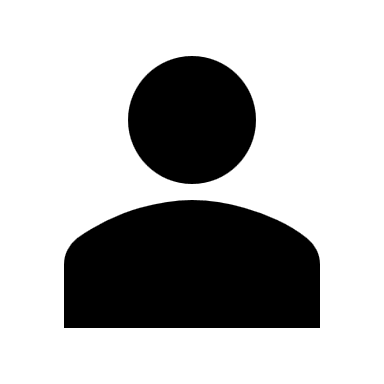 Invigilated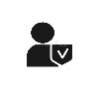 40%Weeks3, 5, 6, 7, 8, 9, 10Each 30 minutes(equiv. 3500 words)ULO1ULO2ULO3ULO4ULO5Assessment 2:  Report Students will critically analyse the cloud architecture and features of a selected cloud provider.Individual30%Week 82000wordsULO1ULO2ULO4Assessment 3:  Cloud Design and Deployment
Create and configure a simple cloud services using AWS Educate according to specified business requirements. Group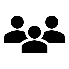 30%Week 12(equiv. 4000 words)ULO1ULO2ULO3ULO4ULO5Special considerationIf your academic work is impacted by significant documented illness, hardship, or other adverse circumstances beyond your control, you may make an application for Special Consideration. Please refer to the Assessment Policy for further details.Late submissionPenalties apply when work is submitted after the due date without approval. Please refer to the Assessment Policy for information about late submission.Assessment appealsIf you are concerned about a mark you have received for an assessment or final grade, you may apply to formally appeal the grade. Please see the Assessment Policy for further details.Award of gradesAPIC awards common result grades, set out in the Award of Grade Policy.Expectations of student conductStudents are expected to conduct themselves in a manner that is consistent with a safe and respectful study environment. More information can be found in the Student Code of Conduct.Study resourcesAPIC Library and Student Learning Support resources and services can be accessed via the Student Lounge or your Dashboard on the OLS (Canvas).Student ServicesThe Student Services team provides administrative support for students and handles enquiries about enrolment, timetables, important dates and submitting forms. More information can be found on the Student Services page on the OLS (Canvas).Key datesKey dates through the academic year, including teaching periods, census, payment deadlines and exams can be found on the Academic Calendar section of the APIC website.